逸歡旅遊暢遊東北～長白山雙坡、伏爾加莊園哈大高鐵８天(５★、贈３秀)　 暢遊東北～長白山雙坡、伏爾加莊園哈大高鐵８天(５★、贈３秀)　 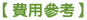 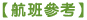 【本行程之各項內容及價格因季節、氣候等其他因素而有所變動，請依出發前說明會資料為主，不另行通知】 
※如因航空公司航班調度，導致起飛或降落時間變動，則本公司保留更餐食之權利，敬請旅客見諒。
※如貴賓為單1人報名時，若經旅行社協助配對卻無法覓得合住的同性旅客時，則需另補單人房差額，
  差額視住宿飯店之不同由旅行社另行報價，敬請了解並見諒，謝謝!備註：1.行程安排以當地旅行社為主；會依當地交通狀況前後順序調整，保證景點不會縮減；敬請放心！！      2.一定要全程參加。若脫隊無法享有優惠專案，所以必需要補價差，敬請見諒！      3.團費報價已包含60歲以上老人優惠票，若有產生恕不退還。